Publicado en Ateneo de Madrid el 21/02/2017 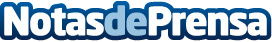 Smile Festival entregará 35.000€ en becas a la Fundación Secretariado GitanoEs el cuarto año consecutivo que Smile Festival beca a este importante colectivo. La gala tendrá lugar el 10 de marzo en el Ateneo de MadridDatos de contacto:Fundación Mundo CiudadEntidad organizadora del evento902733555Nota de prensa publicada en: https://www.notasdeprensa.es/smile-festival-entregara-35-000-en-becas-a-la_1 Categorias: Madrid Eventos Solidaridad y cooperación http://www.notasdeprensa.es